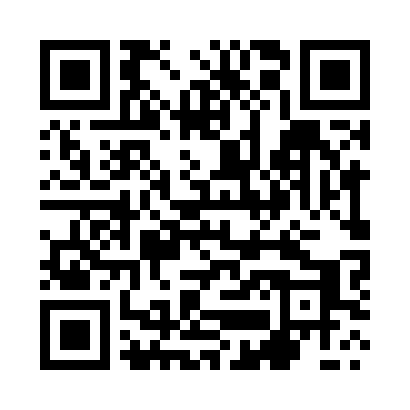 Prayer times for Mokra Lewa, PolandMon 1 Apr 2024 - Tue 30 Apr 2024High Latitude Method: Angle Based RulePrayer Calculation Method: Muslim World LeagueAsar Calculation Method: HanafiPrayer times provided by https://www.salahtimes.comDateDayFajrSunriseDhuhrAsrMaghribIsha1Mon4:136:1412:435:107:149:072Tue4:116:1112:435:117:169:093Wed4:086:0912:435:137:179:114Thu4:056:0712:425:147:199:145Fri4:026:0512:425:157:219:166Sat3:596:0212:425:167:239:187Sun3:566:0012:425:187:249:218Mon3:535:5812:415:197:269:239Tue3:505:5512:415:207:289:2610Wed3:475:5312:415:217:299:2811Thu3:445:5112:415:227:319:3012Fri3:405:4912:405:247:339:3313Sat3:375:4712:405:257:359:3514Sun3:345:4412:405:267:369:3815Mon3:315:4212:405:277:389:4116Tue3:285:4012:395:287:409:4317Wed3:255:3812:395:297:419:4618Thu3:215:3612:395:307:439:4919Fri3:185:3412:395:327:459:5120Sat3:155:3112:385:337:469:5421Sun3:115:2912:385:347:489:5722Mon3:085:2712:385:357:5010:0023Tue3:055:2512:385:367:5210:0224Wed3:015:2312:385:377:5310:0525Thu2:585:2112:385:387:5510:0826Fri2:545:1912:375:397:5710:1127Sat2:515:1712:375:407:5810:1428Sun2:475:1512:375:418:0010:1729Mon2:435:1312:375:428:0210:2130Tue2:405:1112:375:438:0310:24